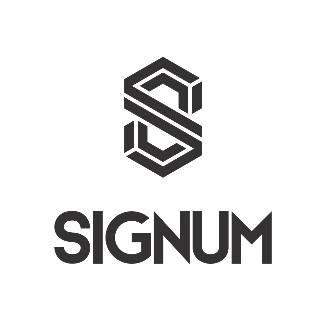 Hledáme pracovníky pro žárovou zinkovnu BezdružiceChcete se stát špičkou ve svém oboru? Hledáte stabilní a perspektivní zaměstnání? Přijďte pracovat pro SIGNUM spol. s r. o. Hledáme nové kolegy pro zinkovnu v Bezdružicích. Kdo jsme? Jsme česká firma SIGNUM provozující největší síť žárových zinkoven v České republice     a na Slovensku. Celkem provozujeme deset žárových zinkoven. Také vyrábíme ocelové konstrukce pro významné stavby na celém světě. V roce 2016 jsme rozšířili naše výrobní kapacity o zinkovnu v Bezdružicích.Jaké pozice hledáme?- Pracovník do výrobyNáplň práce: práce při procesu žárového zinkování oceli.Požadujeme: časovou flexibilitu, samostatnost, zodpovědnost, pracovitost a sílu.Nabízíme: stabilní práci na plný úvazek, nástupní plat 105 Kč/hod, 115 Kč/hod po 3 měsících + výkonnostní odměny, příspěvek na stravování, odměny na konci roku.- ÚdržbářNáplň práce: údržbářské práce v žárové zinkovně.Požadujeme: vzdělání – elektromechanik, znalost vyhlášky č. 50, praxe na podobné pozici vítána, samostatnost, bezúhonnost.Nabízíme:  stabilní práci na plný úvazek, 1 směnnou pracovní dobu, nástupní plat 130 Kč/hod, příspěvek na stravování, odměny na konci roku.Pracovníky na obě pozice hledáme s nástupem ihned. Kontaktní osoba: Jan Jiřička, mob. 739 082 143, jan.jiricka@signumcz.com. SIGNUM spol. s r.o.    Úterská 291 Bezdružice                                                                                            www.signumcz.com